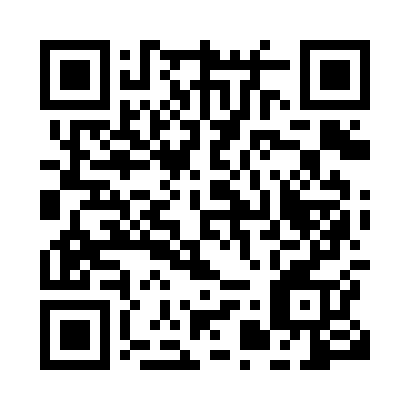 Prayer times for Chuzhou, ChinaWed 1 May 2024 - Fri 31 May 2024High Latitude Method: Angle Based RulePrayer Calculation Method: Muslim World LeagueAsar Calculation Method: ShafiPrayer times provided by https://www.salahtimes.comDateDayFajrSunriseDhuhrAsrMaghribIsha1Wed3:515:2012:043:446:488:122Thu3:495:1912:043:446:488:133Fri3:485:1812:043:446:498:144Sat3:475:1812:043:446:508:155Sun3:465:1712:033:446:518:166Mon3:445:1612:033:446:518:177Tue3:435:1512:033:446:528:188Wed3:425:1412:033:446:538:199Thu3:415:1312:033:446:548:2010Fri3:405:1212:033:446:548:2111Sat3:395:1212:033:446:558:2212Sun3:385:1112:033:446:568:2313Mon3:375:1012:033:446:568:2414Tue3:365:0912:033:446:578:2515Wed3:355:0912:033:446:588:2616Thu3:345:0812:033:446:588:2717Fri3:335:0712:033:446:598:2818Sat3:325:0712:033:457:008:2919Sun3:315:0612:033:457:018:3020Mon3:305:0612:033:457:018:3121Tue3:295:0512:033:457:028:3222Wed3:295:0512:033:457:038:3323Thu3:285:0412:043:457:038:3424Fri3:275:0412:043:457:048:3425Sat3:265:0312:043:457:048:3526Sun3:265:0312:043:457:058:3627Mon3:255:0212:043:457:068:3728Tue3:245:0212:043:457:068:3829Wed3:245:0212:043:467:078:3930Thu3:235:0112:043:467:088:4031Fri3:235:0112:043:467:088:40